Серия вебинаров по ЕНС от Межрайонной ИФНС России №4 по Республике Башкортостан продолжается!29 мая 2023 года Долговой центр провел очередной вебинар по актуальным вопросам уплаты налогов через единый налоговый счет (ЕНС).На вебинаре были рассмотрены вопросы сальдо по  ЕНС в части зарезервированной суммы по ЕНС и способов ее распоряжения. Также была представлена информация о возможности распоряжения переплатой по ЕНС, а именно: порядок возврата и зачета положительного сальдо. С записью вебинара можно ознакомиться по ссылке: https://w.sbis.ru/webinar/b39afd48-1dae-441c-8c6d-76a07faa754805 июня 2023 года в 11-00 часов Долговой центр проведет следующий вебинар, на котором  будут рассмотрены актуальные вопросы процедуры банкротства граждан в условиях ЕНС, а также новый порядок взыскания задолженности при ЕНС.Подобные мероприятия налоговыми органами проводятся на регулярной основе. С графиком проведения вебинаров можно ознакомиться на сайте ФНС России www.nalog.gov.ru в разделе «Контакты» во вкладке «Мероприятия для налогоплательщиков».           Для подключения к вебинару необходимо пройти по ссылке:          https://w.sbis.ru/webinar/0e98f55f-6202-4b67-bfbb-55d75708a4f9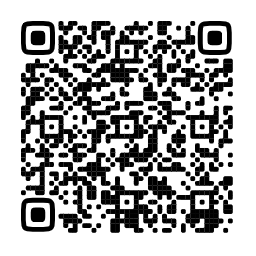 Межрайонная ИФНС России № 4 по Республике Башкортостан